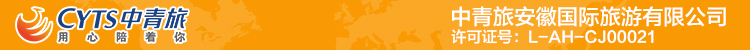 （五月2号）【玩趣平潭】双高四日游行程单福州三坊七巷、平潭北部湾岚道、风车田、北港村、拉网捕鱼 猴研岛、坛南湾沙滩、金坤度假村滨海篝火星空Party行程安排费用说明其他说明产品编号JLGL20240502出发地安徽省-合肥市目的地福建省-福州市行程天数4去程交通高铁返程交通高铁参考航班无无无无无产品亮点行程特点：行程特点：行程特点：行程特点：行程特点：D1D1行程详情出发地-福州乘高铁赴福建省会城市——福州。福州是国务院批复的中国海峡西岸经济区中心城市之一、滨江滨海生态园林城市，习主席口中“度过一生最美好时光”的地方。司机接站后送酒店办理入住。用餐早餐：X     午餐：X     晚餐：X   住宿福州：悦溪廷、世纪金源域景酒店、聚春园或同级D2D2行程详情福州-福道-三坊七巷-林则徐纪念馆-北部湾岚道-长江澳风车田早餐后前往游览【福道】，全线长19公里，共10个入口，东北连接左海环湖栈道，西南连闽江，横贯象山、后县山、梅峰山、金牛山等山体脊，贯穿福州五大公园，是福州市首条城市山水生态休闲健身走廊。用餐早餐：占床含早     午餐：X     晚餐：团餐   住宿平潭：华美达、龙坛湾、爱在山水间或同级D3D3行程详情平潭-北港村-拉网捕鱼-金坤沙滩-篝火早餐后，参观【北港村】（游览约1小时）：参观北港特色民宿——石头会唱歌，领略平潭石头厝的独特魅力，倾听海浪声层层叠叠，带走城市的喧嚣浮躁，或是点一杯咖啡，漫步北港，吹吹海风。用餐早餐：占床含早     午餐：团餐     晚餐：X   住宿平潭：华美达、龙坛湾、爱在山水间或同级D4D4行程详情平潭-猴研岛-福州-温馨的家平潭-猴研岛-福州-温馨的家用餐早餐：占床含早餐     午餐：X     晚餐：X   住宿无费用包含1.大交通：合肥南-福州往返高铁二等座。1.大交通：合肥南-福州往返高铁二等座。1.大交通：合肥南-福州往返高铁二等座。费用不包含1、单房差。1、单房差。1、单房差。温馨提示本行程为大散拼行程，由师傅负责指定地点接送安排，因旅客往返程时间不一致会出现部份旅客等待时间稍长的现象，敬请谅解。行程内存在隔天换车的现象，敬请保管好随身携带物品。退改规则以旅游合同约定为准，如按约定比例扣除的必要的费用低于实际发生的费用，旅游者按照实际发生的费用支付。报名材料请提供正确的身份证名单保险信息《中国公民国内旅游文明行为公约》